Kultur | Lokales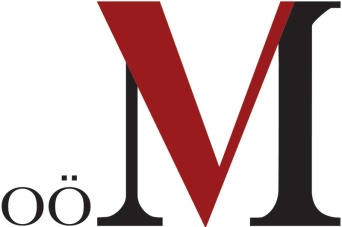 Leonding, April 2018Museen in ganz Oberösterreich laden ein!Aktionswoche zum Internationalen Museumstag1. bis 13. Mai 2018Museen sind verstaubt und langweilig!? Weit gefehlt, denn in den Museen Oberösterreichs gibt es für Groß und Klein Unzähliges zu erleben und zu entdecken! Einmal im Jahr, am Internationalen Museumstag, stehen die Museen und das breite  Spektrum der Museumsarbeit besonders im Blickpunkt. Im deutschsprachigen Raum lautet das Motto des Museumstages, der heuer auf den 13. Mai fällt, dieses Mal „Neue Wege, neue Besucher“. In Oberösterreich lädt der Verbund Oberösterreichischer Museen rund um den Internationalen Museumstag bereits zum dritten Mal zu einer großen Aktionswoche, in der die oberösterreichischen Museen ihre Besucherinnen und Besucher mit besonderen Aktivitäten und Angeboten herzlich willkommen heißen. Zwischen 1. und 13. Mai 2018 erwartet das Museumspublikum in ganz Oberösterreich ein vielfältiges Veranstaltungsprogramm mit Ausstellungseröffnungen, Tagen der offenen Tür, Sonderführungen, Familienprogrammen etc. Insgesamt beteiligen sich 50 Museen mit mehr als 80 Veranstaltungen an der Aktionswoche. Neugierig geworden? Eine Übersicht zum gesamten Angebot der Aktionswoche vom 1. bis 13. Mai 2018 bieten eine gedruckte Programmbroschüre, ein Online-Veranstaltungskalender auf www.ooemuseumsverbund.at und eine eigene digitale Karte bei DORIS, dem Digitalen Oberösterreichischen RaumInformationssystem (www.doris.at).Große Themenvielfalt in Oberösterreichs MuseenMit seinen knapp 300 Museen und Sammlungen verfügt Oberösterreich über eine reichhaltige Museumslandschaft mit einer großen Fülle an Themen: Ob Kunst, Kultur, Natur, Handwerk, Technik, Industrie oder Zeitgeschichte – für jeden Geschmack ist etwas dabei! Diese bunte Themenvielfalt steht auch im Mittelpunkt des Internationalen Museumstages, der von ICOM, dem Internationalen Museumsrat, ins Leben gerufen wurde. Was erwartet Besucherinnen und Besucher während der Aktionswoche von 1. bis 13. Mai 2018 in den Museen des Salzkammergutes?  Aus dem BEZIRK VÖCKLABRUCK beteiligt sich der Lokpark Ampflwang gleich mit mehreren Angeboten: Anlässlich der Saisoneröffnung  wird am 1. Mai 2018 zu Fahrten in Museumszügen, Führerstandsmitfahrten und Führungen durch den Lokpark geladen. Am 5. Mai findet um 11:00 Uhr die Eröffnung der Sonderausstellung "Die Eisenbahngeschichte der 8er Jahre von 1818 bis 2018" statt und es werden Führungen im Museum angeboten. Die historischen Fahrzeuge können am Rundlokschuppen bzw. im Bahnbetriebswerkbereich besichtigt werden, eine der Dampfloks wird in Betrieb sein. Am 12. Mai sind im Lokpark Ampflwang Gastzüge der Traditionsgemeinschaft Bw Halle P e.V., Schnellzugdampfloks 18201, 031010 und die E-Lok 18047 zu besichtigen, außerdem erwarten die Besucherinnen und Besucher Führungen durch das Museum und eine Drehscheibenparade. 
In Mondsee findet am 6. Mai 2018 als gemeinsame Veranstaltung des Freilichtmuseums Mondseer Rauchhaus und des Bauernmuseum Mondseeland das schon traditionelle „ogga pfuagn & eadäpfe sedzn“ statt. Die „Tiafgroba Rossara“ zeigen mit einem Pferdegespann, Egge und Pflug wie früher die Kartoffeln von Hand angesetzt wurden.  Der BEZIRK GMUNDEN ist mit drei Museen vertreten: Im Österreichischen Papiermachermuseum liest Andrea Nagele am 3. Mai in der Alten Handschöpferei aus ihrem neuesten Krimi "Kärntner Wiegenlied" und am Abend des 9. Mai werden von Schauspieler Fritz Karl ausgewählte Feuilletons und Essays aus seinem Buch „Am Steyrerhof 3“ gelesen. Das Programm wird musikalisch von den Neuen Wiener Concert Schrammeln umrahmt. Am 5. Mai öffnet das Sensenschmiedemuseum Geyerhammer wieder seine Tore und begrüßt anlässlich der Saisoneröffnung seine Besucherinnen und Besucher bei freiem Eintritt mit einem Schauschmieden (Zainen und Breiten). Und am 13. Mai, dem Internationalen Museumstag, lädt der Gosinger Heimatverein im Freilichtmuseum Schmiedbauern zum stimmungsvollen "Frühlingserwachen" mit Pflanzerlmarkt, Musik von den "Gosinger Z'sammgwürfelten" und kulinarischen Genüssen ein.
Veranstaltungskalender zur Aktionswoche zum Internationalen Museumstag in OÖ.
Damit bei diesem vielfältigen Programm die Auswahl leichter fällt, bietet der Verbund Oberösterreichischer Museen auf www.ooemuseumsverbund.at einen neuen Online-Veranstaltungskalender mit zahlreichen Such- und Filtermöglichkeiten. Hier finden Sie detaillierte Informationen zu allen Angeboten rund um den Internationalen Museumstag vom 1. bis 13. Mai 2018. Informationen bietet auch eine eigene DORIS-Karte unter www.doris.at. Außerdem ist heuer erstmals eine Programmbroschüre mit einer kompakten Übersicht zum gesamten Veranstaltungsangebot erschienen. Diese liegt in den Museen auf, die an der Aktionswoche teilnehmen, und kann auch kostenlos beim Verbund Oberösterreichischer Museen bestellt werden. Begleitet wird die Aktionswoche auf der Facebook-Seite des Verbundes Oberösterreichischer Museen: www.facebook.com/ooemuseumsverbund. ________________________________________________________________________________Für Fragen und bei Bildwünschen stehen wir Ihnen jederzeit gerne zur Verfügung. Rückfragehinweis:Verbund Oberösterreichischer MuseenDr. Klaus Landa | landa@ooemuseumsverbund.atMag.a Elisabeth Kreuzwieser | kreuzwieser@ooemuseumsverbund.atWelser Straße 20, 4060 LeondingTel.: +43 (0)732/68 26 16www.ooemuseumsverbund.at www.ooe2018.at www.ooegeschichte.at